                                                                                  ПРОЕКТ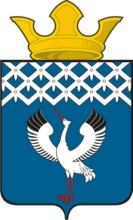 Российская ФедерацияСвердловская областьДумамуниципального образованияБайкаловского сельского поселения7-е заседание 3-го созыва                                                     РЕШЕНИЕ                                                       29.04.2016г.                                    с. Байкалово                                                 №   О внесении изменений в Решение Думы муниципального образования Байкаловского сельского поселения  от 27.08.2015г. № 39 «Об утверждении Положения о порядке формирования кадрового резерва для замещения вакантных должностей муниципальной службы в органах местного самоуправления муниципального образования Байкаловского сельского поселения»Руководствуясь статьей 17 Федерального закона от 6 октября 2003 года N 131-ФЗ "Об общих принципах организации местного самоуправления в Российской Федерации",  частью 2 статьи 13, статьей 33 Федерального закона от 2 марта 2007 года N 25-ФЗ "О муниципальной службе в Российской Федерации", статьей 6 Закона Свердловской области от 29 октября 2007 года N 136-ОЗ "Об особенностях муниципальной службы на территории Свердловской области", руководствуясь Уставом Байкаловского сельского поселения, Дума муниципального образования Байкаловского сельского поселения РЕШИЛА: 1. Внести изменения в  пункт 4.1. Положения о порядке формирования кадрового резерва для замещения вакантных должностей муниципальной службы в органах местного самоуправления муниципального образования Байкаловского сельского поселения заменив слова «в возрасте от 18 до 60 лет» на слова «в возрасте от 18 до 65 лет».2. Перед текстом Положения порядке формирования кадрового резерва для замещения вакантных должностей муниципальной службы в органах местного самоуправления муниципального образования Байкаловского сельского поселения, слова «Приложение № 1 к Решению Думы муниципального образования Байкаловского сельского поселения от 27.08.2015г. № 39» заменить словами «УТВЕРЖДЕНО Решением Думы муниципального образования Байкаловского сельского поселения от 27.08.2015г. № 39».3.Перед текстом Положения  О порядке формирования конкурсной комиссии на включение в кадровый резерв для замещения вакантных должностей муниципальной службы в органах местного самоуправления муниципального образования Байкаловского сельского поселения, слова «Приложение № 2 к Решению Думы муниципального образования Байкаловского сельского поселения от 27.08.2015г. № 39» заменить словами «УТВЕРЖДЕНО Решением Думы муниципального образования Байкаловского сельского поселения от 27.08.2015г. № 39».4. Настоящее решение опубликовать (обнародовать) в «Муниципальном вестнике» - приложении к газете «Районные будни», либо в «Информационном вестнике Байкаловского сельского поселения» и на официальном сайте Байкаловского сельского поселения: www.bsposelenie.ru.5. Контроль над исполнением настоящего решения возложить на комиссию по  соблюдению законности и вопросам местного самоуправления  (Чернаков В.В.).Председатель Думы муниципального образования Байкаловского сельского поселения                     _____________ С.В.Кузеванова29 апреля 2016г.                  И.о.главы муниципального образования Байкаловского сельского поселения                    ______________Д.В.Лыжин           29 апреля 2016г.                  